A/C Colegiado do Mestrado Profissional em Ensino de História,Nós abaixo identificados(as), discente regularmente matriculado(a) e docentes do curso de Mestrado Profissional em Ensino de História desta Universidade, solicitamos que seja aprovada a troca de orientação, nos termos abaixo expostos.IDENTIFICAÇÃO:MESTRANDO(A): 	ORIENTADOR(A) ATUAL: 	LINHA DE PESQUISA: 	DISSERTAÇÃO:TÍTULO: 	PROPOSTA:ORIENTADOR(A) PROPOSTO(A): 	LINHA DE PESQUISA: 	JUSTIFICATIVA: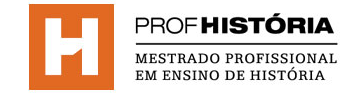 TROCA CONSENSUAL DE ORIENTAÇÃO 